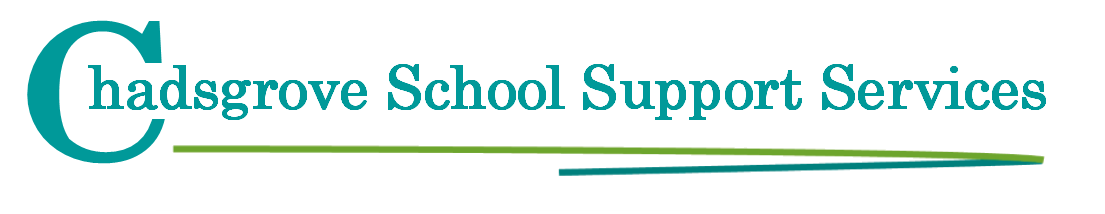 WCF Order FormService required□            □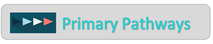 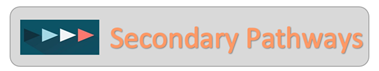 □            □□            □□            □□            □□            □Total costStage 1 = £500 per week         Stage 2 = £800 per weekStage 1 = £500 per week         Stage 2 = £800 per weekStage 1 = £500 per week         Stage 2 = £800 per weekStage 1 = £500 per week         Stage 2 = £800 per weekStage 1 = £500 per week         Stage 2 = £800 per weekStage 1 = £500 per week         Stage 2 = £800 per weekBy signing below, you are confirming that parents/carers have consented to CSSS involvement.You are also confirming that you understand that: a) Pathways is a continuous provision which incurs a weekly charge and b) that the cost varies between Stage 1 and Stage 2 provision as detailed above and in the current CSSS service directory. You agree to this being charged on an ongoing weekly basis (excluding WCC school holiday dates) until cancelled by you - the referring LA Team. You will be kept informed of the transition from Stage 1 to Stage 2 as part of the ongoing support from the lead specialist teacher supporting the pupil.By signing below, you are confirming that parents/carers have consented to CSSS involvement.You are also confirming that you understand that: a) Pathways is a continuous provision which incurs a weekly charge and b) that the cost varies between Stage 1 and Stage 2 provision as detailed above and in the current CSSS service directory. You agree to this being charged on an ongoing weekly basis (excluding WCC school holiday dates) until cancelled by you - the referring LA Team. You will be kept informed of the transition from Stage 1 to Stage 2 as part of the ongoing support from the lead specialist teacher supporting the pupil.By signing below, you are confirming that parents/carers have consented to CSSS involvement.You are also confirming that you understand that: a) Pathways is a continuous provision which incurs a weekly charge and b) that the cost varies between Stage 1 and Stage 2 provision as detailed above and in the current CSSS service directory. You agree to this being charged on an ongoing weekly basis (excluding WCC school holiday dates) until cancelled by you - the referring LA Team. You will be kept informed of the transition from Stage 1 to Stage 2 as part of the ongoing support from the lead specialist teacher supporting the pupil.By signing below, you are confirming that parents/carers have consented to CSSS involvement.You are also confirming that you understand that: a) Pathways is a continuous provision which incurs a weekly charge and b) that the cost varies between Stage 1 and Stage 2 provision as detailed above and in the current CSSS service directory. You agree to this being charged on an ongoing weekly basis (excluding WCC school holiday dates) until cancelled by you - the referring LA Team. You will be kept informed of the transition from Stage 1 to Stage 2 as part of the ongoing support from the lead specialist teacher supporting the pupil.By signing below, you are confirming that parents/carers have consented to CSSS involvement.You are also confirming that you understand that: a) Pathways is a continuous provision which incurs a weekly charge and b) that the cost varies between Stage 1 and Stage 2 provision as detailed above and in the current CSSS service directory. You agree to this being charged on an ongoing weekly basis (excluding WCC school holiday dates) until cancelled by you - the referring LA Team. You will be kept informed of the transition from Stage 1 to Stage 2 as part of the ongoing support from the lead specialist teacher supporting the pupil.By signing below, you are confirming that parents/carers have consented to CSSS involvement.You are also confirming that you understand that: a) Pathways is a continuous provision which incurs a weekly charge and b) that the cost varies between Stage 1 and Stage 2 provision as detailed above and in the current CSSS service directory. You agree to this being charged on an ongoing weekly basis (excluding WCC school holiday dates) until cancelled by you - the referring LA Team. You will be kept informed of the transition from Stage 1 to Stage 2 as part of the ongoing support from the lead specialist teacher supporting the pupil.By signing below, you are confirming that parents/carers have consented to CSSS involvement.You are also confirming that you understand that: a) Pathways is a continuous provision which incurs a weekly charge and b) that the cost varies between Stage 1 and Stage 2 provision as detailed above and in the current CSSS service directory. You agree to this being charged on an ongoing weekly basis (excluding WCC school holiday dates) until cancelled by you - the referring LA Team. You will be kept informed of the transition from Stage 1 to Stage 2 as part of the ongoing support from the lead specialist teacher supporting the pupil.Pupil:Pupil:Pupil:Lead contact (WCF):                             Lead contact (WCF):                             Department (WCF):e.g. SEND, Vulnerable Learners etc..Department (WCF):e.g. SEND, Vulnerable Learners etc..EmailEmailEmailTelephone Telephone Telephone Address for correspondenceAddress for correspondenceAddress for correspondenceInternal TransferProject Code:                                                                      Cost Centre:  Internal TransferProject Code:                                                                      Cost Centre:  Internal TransferProject Code:                                                                      Cost Centre:  Internal TransferProject Code:                                                                      Cost Centre:  Internal TransferProject Code:                                                                      Cost Centre:  Internal TransferProject Code:                                                                      Cost Centre:  Internal TransferProject Code:                                                                      Cost Centre:  Authorised Signature:Authorised Signature:Authorised Signature:Authorised Signature:Authorised Signature:Name in Capitals:Name in Capitals:Date:Date:Date:Date:Date:We regret that we cannot accept typed signatures. Digital signatures or scanned electronic copies are suitable.We regret that we cannot accept typed signatures. Digital signatures or scanned electronic copies are suitable.Please return completed order form to:schoolsupportservices@chadsgrove.worcs.sch.ukPlease return completed order form to:schoolsupportservices@chadsgrove.worcs.sch.ukPlease return completed order form to:schoolsupportservices@chadsgrove.worcs.sch.ukPlease return completed order form to:schoolsupportservices@chadsgrove.worcs.sch.ukPlease return completed order form to:schoolsupportservices@chadsgrove.worcs.sch.ukPlease return completed order form to:schoolsupportservices@chadsgrove.worcs.sch.ukPlease return completed order form to:schoolsupportservices@chadsgrove.worcs.sch.uk